Развивающая   игра «Цветная дорожка»Цель: Учить называть и различать цвета, считать в пределах 6.          Развивать у детей внимание, мышление, усидчивость.Состав игры: игровое поле, фишки, кубик со сторонами  разного цвета, кубик с цифрами от 1 до 6.Материал: игровое поле  из однотонной плотной ткани,  полоски ткани 6 цветов (белого, жёлтого, красного, синего, зеленого, чёрного) для игровой дорожки,  поролон для кубиков и фишек, В игре принимают участие 3 ребенка. Побеждает тот, кто первый придет к финишу.Вариант игры 1.  Дети играют с цветным кубиком. На какой цвет упадет кубик, на такого же цвета полоску ставится фишка.  Вариант игры 2.Дети играют кубиком с цифрами. Дети отсчитывают количество  цветных полосок в соответствии с цифрой на кубике. 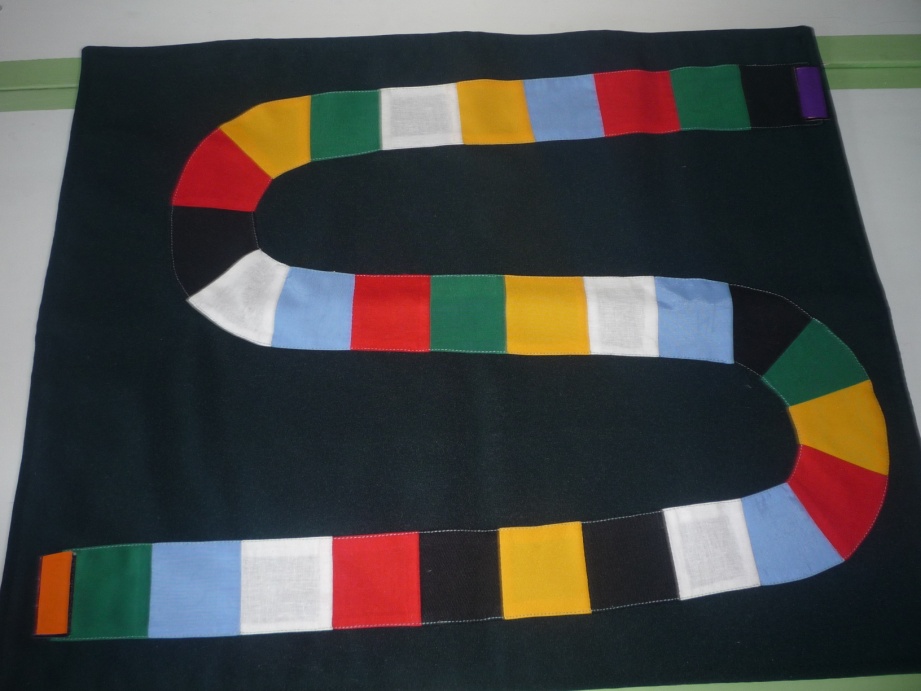 Игровая дорожка  делится на 30 одинаковых отрезков.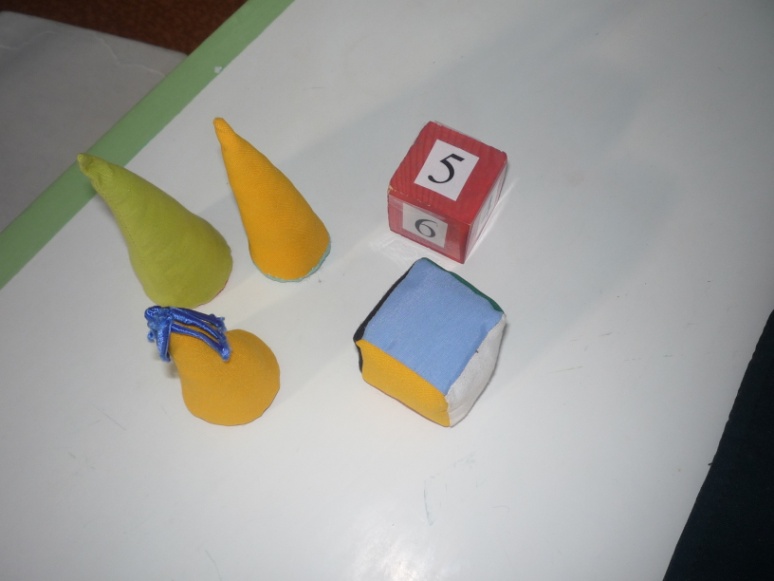 Фишки  для игры – конусы. Дно фишки из картона, внутри – синтепон. Кубик с цифрами из пенопласта, кубик цветной из синтепона.